Deze template van een destructieve asbestinventaris wordt door de sloopbeheersorganisatie Tracimat vrij ter beschikking gesteld. Het gebruik van de template met logo verbindt Tracimat niet. Uitsluitend middels een conformverklaring van de destructieve asbestinventaris doet Tracimat een uitspraak over de inhoud van een destructieve asbestinventaris. Ik ondergetekende, mr./mevr. …………………, verklaar dat de in deze destructieve asbestinventaris opgenomen informatie volledig en correct is.Opgemaakt te  …………………, op ………………. Handtekening van de deskundige:………………………………………………INHOUDInleidingAdministratieve gegevensVoorstudieVeldonderzoekEventueel voorbehoudBeschrijving van de methode die werd gebruikt om de inventaris op te stellen: monsternemingen en analysesManier van monsternemingWerkmiddelen waarover de onderzoeker beschiktMarkering en opsporing op het terreinAantal te nemen monstersAnalyse in het laboratoriumResultatenOverzichtstabel van de asbestverdachte materialen vastgesteld tijdens de rondgangOverzichtstabel van de asbesthoudende materialen na analyse Beschrijvende fiche van de verdachte materialenBijlagenPlannen en schema’sAnalyseverslagenAndere documentenAlgemene conclusie van het verslag:(  ) “Er werden geen materialen en producten aangetroffen die asbest zouden kunnen bevatten.”(  ) “Er werden materialen en producten aangetroffen die asbest zouden kunnen bevatten.”
1.  Inleiding1.1	Administratieve gegevensDeskundige opmaak destructieve AINaam organisatie:Naam deskundige:Straat + nummer, postcode + gemeenteTelefoon deskundige:Email deskundige:Opdrachtgever asbestinventarisNaam opdrachtgever:Straat + nummer, postcode + gemeente:Telefoon: telefoonnummer opdrachtgeverContactpersoon: contactpersoon opdrachtgeverInitiatiefnemer sloop en afbraakNaam bouwheer:Straat + nummer, postcode + gemeente:Telefoon: telefoonnummer bouwheerContactpersoon: contactpersoon bouwheerSituering project (locatie(s) van de werf)Onder locatie van de werf wordt het werfadres verstaan. Indien het project meerdere werflocaties omvat, moeten alle werfadressen worden vermeld. Indien er geen eenduidig werfadres gekend is, dient minstens de straatnaam ingegeven te wordenStraat + nummer, postcode + gemeente:Andere plaatsbepaling:Kadastrale gegevens afdeling	sectie		nummer(s)Lambert coördinatenCode		X-coördinaat		Y-coördinaatKilometerpalenStraat/baanvak		beginpunt	eindpuntBijlage 3.1: plan met situering project (kan bvb. op luchtfoto of kadastraal plan aangeduid worden)Datum opmaak AI: datumVoorziene startdatum sloop en afbraak: datum indien gekend1.2	VoorstudieHier dient een duidelijke beschrijving te worden gegeven van de scope en omvang van het project (volledige of gedeeltelijke sloop, renovatiewerken (aard: volledig gebouw, delen van een gebouw, …), eventuele fasering, …).Onderstaande richtlijnen dienen in rekening gebracht te worden.- 	Preciseer het jaar of de jaren van de bouw en de eventuele verbouwingen, evenals het type van materialen dat werd gebruikt (indien de documenten op basis waarvan deze keuzes ten tijde van de bouw werden gemaakt, nog bestaan).- 	Verzamel de bestaande plannen van de gebouwen of, indien u hier niet over beschikt, schema’s.- 	Verzamel de beschikbare technische gegevens over de machines en de andere elementen van de constructie die mogelijk asbest bevatten (technische fiche, …).- 	Stel de lijst op van de reeds uitgevoerde inventarissen en hun referenties (auteur, jaar waarin ze werden opgesteld, aard van het document, …).- 	Stel een lijst op van de eventueel reeds uitgevoerde werken en de kenmerken ervan (jaar van uitvoering, beschrijving van de uitgevoerde werken, referenties van de eventuele vergunningen voor asbestverwijdering, …).- 	…1.3	VeldonderzoekUitvoerder veldonderzoek:Vermeld hier de naam/namen, de gegevens en de onderneming van de perso(o)n(en) die de voorbereidende opzoekingen, opmetingen en de monsternemingen ter plaatse heeft/hebben uitgevoerd.	Naam organisatie:	Naam uitvoerder veldonderzoek:	Straat + nummer, postcode + gemeente:Laboratorium: Gegevens van het erkende laboratorium dat belast is met de analyse van de genomen monsters.Organisatie:Straat + nummer, postcode + gemeente:1.4	Eventueel voorbehoudIndien de asbestinventaris deel uitmaakt van een sloopopvolgingsplan, kan hier verwezen naar het rapport van het sloopopvolgingsplan – hoofdstuk 3 §3.5. 1.5	Beschrijving van de methode die werd gebruikt om de inventaris op te stellen: monsternemingen en analyses1.4.1  Manier van monsternemingBeschrijf hier de techniek van de monsternemingen. Voor richtlijnen wordt verwezen naar de “standaardprocedure opmaak sloopopvolgingsplan en controleverslag”. Ook de onderstaande voorwaarden worden nageleefd:De afdichtingen van de doorvoer van de technische aansluitingen, de afwerking aan de gevels, de bescherming van de metalen draagstructuren, de verticale en horizontale scheidingen worden systematisch gecontroleerd.De genomen monsters zijn voldoende groot om representatief te zijn. In het algemeen hebben de monsters ten minste een volume van 2 cm³.Om representatief te zijn, worden de monsters van broze materialen genomen tot op de drager. De gereedschappen voor deze monsternemingen, moeten handgereedschappen zijn (geen elektrische gereedschappen) en dienen voor eenmalig gebruik, of ze moeten gemakkelijk schoongemaakt kunnen worden om kruisbesmetting te voorkomen.Om de verspreiding van vezels te beperken en afhankelijk van hun aard, worden de materialen waarvan monsters moeten worden genomen, natgemaakt voorafgaand aan de monsterneming.De uitvoerder ziet er op toe dat personen die niet aanwezig moeten zijn bij de monsterneming, op een afstand worden gehouden. De uitvoerder draagt het nodige materiaal voor ademhalingsbescherming. Afhankelijk van de aard van het materiaal en de staat van degradatie ervan, kan hij een plastic folie uitspreiden onder de zone waar de monsters worden genomen, om deze niet te besmetten, hij draagt dan ook een beschermende wegwerpoveral. Na de monsterneming wordt het puin opgeraapt en wordt de drager schoongemaakt met een vochtige doek. De gaten worden gedicht.Specifiek geval van warmte-isolerend materiaal: om representatieve monsters te hebben, is het noodzakelijk dat men de opeenvolging van de lagen kent, van de buitenkant tot op de metalen buis.Materiaal dat niet bij het warmte-isolerend materiaal mag worden gevoegd: de minerale wol die men zeer vaak aantreft tussen de buis en de asbesthoudende isolatie. Wanneer dit materiaal bij een monster wordt gevoegd, bemoeilijken de stijve vezels van de glaswol het opsporen van kleine hoeveelheden amosiet in de rest van het monster.Specifiek geval van spuitasbest: de monsters worden eveneens genomen over de hele dikte. De monsterneming van spuitasbest dient voorzichtig te gebeuren.Specifiek geval van de verlaagde plafonds:  de inspecteur moet zich informeren over de aard van de platen, de aard van het plafond dat erboven zit (beton, metaal, hout, …), de aard van de draagstructuur (betonnen zuil, metalen balken, draagmuren, …), het bestaan van leidingen boven deze verlaagde plafonds (toevoer- en afvoerkokers van de verluchting, warm- en koudwaterleidingen, …), en of deze met isolatiemateriaal zijn bekleed. Hij moet ook weten op welke manier deze platen aan het plafond zijn bevestigd (asbesttouwen ter hoogte van de hangstaven) en of er brandwerende elementen aanwezig zijn (platen van het “Pical”-type).De toegang tot de moeilijk toegankelijke plaatsen moet worden vergemakkelijkt door het gebruik van geschikte technieken, zoals de demontage van decoratieve elementen of door gebruik te maken van meer geavanceerde gereedschappen zoals een endoscoop.In dit stadium is het nodig om, het aantal en de plaats van de destructieve sonderingen die nodig zijn om de studie uit te voeren, te evalueren.Wanneer een gebouw nog in gebruik is, moeten de sonderingen plaatsvinden buiten de bezettingsuren en moet het materiaal in oorspronkelijke staat worden hersteld.De gebruikte techniek mag niet tot gevolg hebben dat het aantal asbestvezels dat eventueel in het lucht aanwezig is, toeneemt.1.4.2	Werkmiddelen waarover de onderzoeker beschiktKorte toelichting rond gereedschap/werkmiddelen gebruikt tijdens de inventarisatie en monsternemingen. Voor meer richtlijnen wordt verwezen naar de “standaardprocedure opmaak sloopopvolgingsplan en controleverslag”.  Ook “de gebruiks- en interpretatiegids voor de formulieren die bestemd zijn voor de uitvoering van een asbestinventaris van een te verbouwen of af te breken gebouw” van Leefmilieu Brussel bevat interessante informatie en richtlijnen.1.4.3	Markering en opsporing op het terreinBeschrijf de methode voor markering van de monsters op het terrein. Onderstaande richtlijnen worden in rekening gebracht:Elke locatie waar een monster genomen werd, wordt aangeduid op het terrein en in het verslag. Een foto van de plaats waar het monster werd genomen, wordt in het verslag opgenomen. De uitvoerder dient er bij het nemen van de foto op te letten dat de plaats waar het monster werd genomen, kan worden herkend.Een foto van de andere toepassingen die de deskundige tijdens zijn bezoek herkent als asbesthoudend (type asbestcement, gekend asbesthoudend industrieel materiaal, …) worden eveneens bij deze inventaris gevoegd.De plaats van de monsternemingen en van de herkende asbesthoudende toepassingen, worden aangeduid op de bestaande plannen of schema’s.1.4.4	Aantal te nemen monstersBeschrijf op welke manier het aantal genomen monsters wordt vastgesteld.De  richtlijnen zoals opgenomen in de “standaardprocedure voor opmaak van een sloopopvolgingsplan en controleverslag” worden nageleefd. 1.4.5	Analyse in het laboratoriumElk monster moet overeenkomen met een analyse. De monsters mogen in geen geval worden vermengd voordat de analyse werd uitgevoerd. Vermeld de norm die als referentie werd gebruikt voor de analyse van de monsternemingen met het oog op de vaststelling van de aanwezigheid van verschillende types van asbest. Beschrijf eveneens de methodes die voor de verschillende analyses werden gebruikt door het erkende laboratorium: visuele analyses, stereoloep, polarisatiemicroscoop, … 2	Resultaten2.1	Overzichtstabel van de asbestverdachte materialen vastgesteld tijdens de rondgangStel een overzichtstabel op met alle asbestverdachte materialen die zijn vastgesteld tijdens de rondgang. Deze tabel moet zo duidelijk mogelijk zijn en worden opgesteld in een logische volgorde (per gebouw, per verdieping, per type van materiaal, … afhankelijk van het geval) volgens het onderstaande model.2.2	Overzichtstabel van de asbesthoudende materialen na analyseStel een overzichtstabel op met alle materialen waarvan na analyse of o.b.v. kennis van het materiaal besloten kan worden dat ze asbest bevatten of dat ze werden besmet met asbest. Deze tabel moet zo duidelijk mogelijk zijn en worden opgesteld in een logische volgorde (per gebouw, per verdieping, per type van materiaal, … afhankelijk van het geval) volgens het onderstaande model.2.3	Beschrijvende fiches van de asbestverdachte en- houdende materialenStel een beschrijvende fiche op voor elke verdachte toepassing die wordt opgemerkt door de deskundige tijdens zijn bezoek, volgens het onderstaande model. 3	Bijlagen3.1	Plannen en schema’sAlgemene inlichtingen die vermeld moeten worden in de cartouche van het plan of het schematitel van het planreferentienummer van de inventaris.informatie aan de hand waarvan de beschouwde zone nauwkeurig kan worden gelokaliseerd (adres, verdieping, …)oorsprong van het plan (auteur, organisatie, …)Te vermelden op de plannen of schema’s:alle punten waar monsters werden genomen (met overeenkomstig nummer),de asbesttoepassingen (met het nummer van de overeenkomstige fiche) die als dusdanig werden gedetermineerd tijdens het bezoek.……………………………………………………………………………………………………..……………………………………………………3.2	AnalyseverslagenVerstrek de verschillende analyseverslagen (afschriften of originelen) die werden opgesteld door het erkende laboratorium dat de analyses van de genomen monsters heeft uitgevoerd.……………………………………………………………………………………………………………………………………………………………3.3	Andere documentenVoeg alle andere documenten, die van nut zijn geweest om dit verslag te begrijpen of om het aan te vullen, in hun geheel toe, of verwijs naar de desbetreffende bijlagen van het sloopopvolgingsplan.……………………………………………………………………………………………………………………………………………………………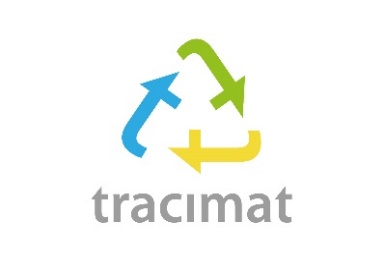 DESTRUCTIEVE ASBESTINVENTARIS 
in kader van sloopopvolgingProjectnaam: titelReferentie (nummer overeenkomstig fiche en plan)Locatie - zo nauwkeurig mogelijk (gebouw -  verdieping – lokaal - …)Type van toepassingBevestigingToestandGeschatte hoeveelheidFotoStaalnummerReferentie (nummer overeenkomstig fiche en plan)Locatie - zo nauwkeurig mogelijk (gebouw -  verdieping – lokaal - …)Type van toepassingBevestigingStaat (toestand en vorm)Geschatte hoeveelheidFotoStaalnummerFOTOFOTOKenmerkenKenmerkenNummer(s) van de toepassing en van de eventuele staalnames ervanDeze nummers worden vermeld op de plannen of schema’s die bij de inventaris zitten, alsook op de laboratoriumfiches.Type van materiaalBeschrijf het type van toepassing waarover het gaatExacte plaatsbepaling(en) van het verdachte materiaalVerdieping(en), nummer of naam van het lokaal, … Vermeld hier alle elementen aan de hand waarvan de plaats van het verdachte materiaal kan worden bepaald. Deze plaatsbepaling moet éénduidig worden beschreven.Aantal monsternemingen van het verdachte materiaal en situering van de monsterneming op het verdachte materiaalNoteer het aantal monsternemingen dat eventueel werd uitgevoerd, en de plaats ervan op het materiaal (indien relevant).Vermoedelijke hoeveelheidDe gebruikte eenheid hangt af van het type van toepassing (m², m³, ton, lm, aantal, …).Bevestiging Beschrijf de manier waarop het materiaal/de toepassing bevestigd isToestand van degradatie, eventuele beschadigingen en omvang ervanBeschrijf de algemene staat van het materiaal in kwestie (sterk beschadigd of geërodeerd, licht beschadigd of geërodeerd, geen schade).OpmerkingenConclusieConclusieAanwezigheid of afwezigheid van asbestStaalnummerType asbestPreciseer de aard van het materiaal  (% in volume en type van asbest dat al dan niet aanwezig is), met verwijzing naar de resultaten van de in het laboratorium uitgevoerde analyses (indien deze er zijn geweest) en de eventuele naam waaronder het in de handel is (Eternit, Pical, Glasal, Massal, Klingerite, Menuiserite, Progypsol, …).Hechtgebonden / LosgebondenBlootstellingsrisicoVoorgestelde beheersmaatregelenVoorgestelde verwijderingswijze3-delige codeRichtlijnen zie standaardprocedure voor opmaak van een sloopopvolgingsplan en controleverslag